El siguiente es el documento presentado por el Magistrado Ponente que sirvió de base para proferir la providencia dentro del presente proceso.El contenido total y fiel de la decisión debe ser verificado en la Secretaría de esta Sala.Providencia:		Auto  – 2ª instancia – 14 de diciembre de 2017Proceso:    		Ejecutivo por obligación de hacer – Recusación – Rechaza de planoRadicación Nro. :		2017-00114-01Ejecutante: 		Ángela María Triana GómezEjecutado:		Fredy Gómez LópezMagistrado Ponente: 	DUBERNEY GRISALES HERRERATemas: 			EJECUTIVO POR OBLIGACIÓN DE HACER – RECUSACIÓN – RECHAZA DE PLANO / - Sería del caso resolver sobre la recusación formulada, por el apoderado judicial del ejecutado (Folios 138 y 139, cuaderno principal), sino fuera porque debió rechazarse de plano, acorde con lo dispuesto en el inciso 2º, del artículo 142, CGP. Ello en virtud a que, la parte interesada pretermitió enunciar la recusación al momento de formular el recurso de reposición, contra el auto que libró mandamiento de pago (Folios 86 a 90, cuaderno principal), siendo la primera gestión desplegada por el peticionario y para cuyo momento ya existía el hecho que la motivó. En consecuencia, se ordena la devolución del expediente al juzgado de origen, para que prosiga la actuación.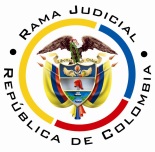 REPUBLICA DE COLOMBIARAMA JUDICIAL DEL PODER PÚBLICOTRIBUNAL SUPERIOR DEL DISTRITO JUDICIAL SALA UNITARIA CIVIL – FAMILIA – DISTRITO DE PEREIRADEPARTAMENTO DEL RISARALDA		Asunto			: Rechaza de plano recusaciónTipo de proceso	: Ejecutivo por obligación de hacerEjecutante		: Ángela María Triana GómezEjecutado		: Fredy Gómez LópezProcedencia 		: Juzgado Cuarto de Familia de PereiraRadicación		: 2017-00114-01  	Mag. Sustanciador	: Duberney Grisales HerreraCatorce (14) de diciembre de dos mil diecisiete (2017).Sería del caso resolver sobre la recusación formulada, por el apoderado judicial del ejecutado (Folios 138 y 139, cuaderno principal), sino fuera porque debió rechazarse de plano, acorde con lo dispuesto en el inciso 2º, del artículo 142, CGP. Ello en virtud a que, la parte interesada pretermitió enunciar la recusación al momento de formular el recurso de reposición, contra el auto que libró mandamiento de pago (Folios 86 a 90, cuaderno principal), siendo la primera gestión desplegada por el peticionario y para cuyo momento ya existía el hecho que la motivó. En consecuencia, se ordena la devolución del expediente al juzgado de origen, para que prosiga la actuación.Notifíquese,DUBERNEY GRISALES HERRERAMagistrado DGH/ DGD / 2017